__________________________________________________________________________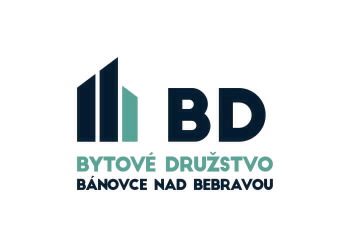 Meno Priezvisko, adresa nájomcu bytuBytové družstvo Bánovce nad BebravouSvätoplukova  1601957 04 Bánovce nad Bebravou                                           Vec: Žiadosť Dolupodpísaný /á/ p. ___________________________________, ako vlastník /nájomca/ bytu  č. ____ v bytovom dome súpisné č. _______ orientačné č. _____ na ulici _____________________________ týmto žiadam správcu Bytové družstvo Bánovce nad Bebravou  o:zmenu korešpondenčnej adresyulica, dom/ vchod 	_______________________________________________________________PSČ, mesto		_______________________________________________________________štát			_________________________________________________________V Bánovciach nad Bebravou  dňa ______________						_______________________________________						                       nájomca /vlastník/ bytu							